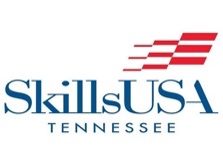 TENNESSEE COSMETOLOGY 2020 CHAMPIONSHIP AGENDALocation:  Exhibit Hall AMonday1:00 p.m. - Orientation for advisors and contestants.  1:30 p.m. - Check-in and resume collection/advisors dismissed at this time1:30 p.m. - Kit check and oral communications testTuesday 8:30-8:45 a.m. - Check in and set up8:45-8:50 a.m. - Welcome and instructions8:50-9:50 a.m. - Long Hair Design9:50-10:15 a.m. - Judging/bathroom break10:15-10:30 a.m. - Station clean & set up for haircut10:30-11:15 a.m. - Woman’s Haircut and Design (Photo Provided in Contest Updates)11:15-11:35 a.m. – Judging 11:35-11:45 a.m. – Clean & set-up for Men’s Haircut (Secondary)11:35-11:45 a.m. Clean & set-up for Uniform Layer Haircut 90% (Post-Secondary)11:45am-12:30 p.m. - Men’s Haircut (Photo Provided in Contest Updates) Secondary11:45am-12:30 p.m.-Uniform Layer Haircut 90% (Post-Secondary)12:30-1:10 p.m. – Judging / Lunch (time may be different for lunch)1:10-1:55 p.m. - Uniform Layer Haircut 90 degrees (Secondary)1:10-1:55p.m.-Men’s Haircut (Photo Provided in Contest Updates) (Post-Secondary)1:55pm-2:10 p.m. - Judging2:10-2:20 p.m. - Clean-up2:30 p.m. – Debrief  TASKS/TIME LIMITS / SCORINGUniform (Possible 50 Pt. Penalty)Resume (Possible 10 Pt. Penalty)Kit Check: Contestants will be prepared to present to the judges all required items and supplies listed in the 2019 Cosmetology Technical standards (Possible 30 Pt. Penalty)Oral Exam.  2 to 3 minutes (100 Pts.)Long Hair Design. No Synthetic Hair.  No prep work on the mannequins allowed. 1 hour (200 Pts)Ladies Long Layer Cut and Design 45 minutes (200 Pts.)Uniform Layer Haircut Cut and Design 45 minutes styling the hair with dryer and fingers only (200 Pts.)Men’s Cut and Design 45 minutes (200 Pts.)Mannequins may not be precut.  The Uniform cut will be done on the Ladies long layer cut.SPECIAL NOTICECell phones are not allowed during any portion of the contest.Do not communicate with the audience.TECHNICAL COMMITTEE WILL SUPPLY:TablesMirrorsCONTESTANTS WILL SUPPLY:BLOOD SPILL KITTOWELSALL OTHER ITEMS LISTED IN THE TECHNICAL STANDARDS.ALL RULES WILL BE FOLLOWED AS LISTED IN THE SkillsUSA 2019 TECHNICAL STANDARDS FOR COSMETOLOGY.